Комитет по развитию и интеллектуальной собственности (КРИС)Тридцать вторая сессияЖенева, 29 апреля – 3 мая 2024 годаОТЧЕТ ОБ ОЦЕНКЕ ПРОЕКТА «РЕГИСТРАЦИЯ КОЛЛЕКТИВНЫХ ЗНАКОВ МЕСТНЫХ ПРЕДПРИЯТИЙ С УЧЕТОМ ИХ РОЛИ ДЛЯ МЕЖСЕКТОРАЛЬНОГО ЭКОНОМИЧЕСКОГО РАЗВИТИЯ»подготовлено д-ром Гленном О’Нилом, основателем консультационно-аналитической компании «Owl RE», ЖеневаВ приложении к настоящему документу содержится отчет о внешней независимой оценке проекта «Регистрация коллективных знаков местных предприятий с учетом их роли для межсекторального экономического развития», проведенной основателем компании «Owl RE» (Женева) д-ром Гленном О´Нилом.КРИС предлагается принять к сведению информацию, содержащуюся в приложении к настоящему документу.	[Приложение следует]СодержаниеExecutive summary	2I. Introduction	6II. Description of the project	6III. Overview of evaluation criteria and methodology	6IV. Key findings	7A. Project Design and Management	7B. Effectiveness of the project	9C. Sustainability	12D. Implementation of Development Agenda (DA) Recommendations	13V. Conclusions and recommendations	13AppendixesAppendix I:  Persons interviewed/consulted	Appendix II:  Documents consulted	Appendix III:  Inception report	Список использованных сокращенийКРИС		Комитет по развитию и интеллектуальной собственностиПДР			Повестка дня в области развитияОКПДР 	Отдел координации деятельности в рамках Повестки дня в области развитияИС		интеллектуальная собственностьСРНР		Сектор регионального и национального развитияМСП		Малые и средние предприятия
ВОИС		Всемирная организация интеллектуальной собственностиРезюмеНастоящий отчет представляет собой независимую оценку проекта Повестки дня в области развития (ПДР) «Регистрация коллективных знаков местных предприятий с учетом их роли для межсекторального экономического развития» (DA_1_4_10_01).  Продолжительность проекта – с января 2021 года по февраль 2024 года.Цель проекта заключалась в создании и поддержании системы, упрощающей регистрацию коллективных знаков местных предприятий с учетом их роли для межсекторального экономического развития.  Проект осуществлялся в четырех странах:  Многонациональное Государство Боливия (государство-член, выдвинувшее предложение по проекту), Бразилия, Филиппины и Тунис.  Основные результаты проекта включали поиск ассоциаций, отвечающих критериям для использования коллективного знака, повышение осведомленности, обучение и наращивание потенциала как ассоциаций, так и национальных ведомств ИС, а также регистрацию и запуск коллективных знаков.Целью настоящей оценки было извлечение уроков из опыта, накопленного в ходе осуществления проекта. В частности, оценить организацию проектной деятельности и структуру проекта, включая механизмы контроля и отчетности, а также проанализировать и изложить полученные к настоящему времени результаты и оценить их потенциальную устойчивость.  При проведении оценки использовался комплекс методов, включая изучение документации, собеседования с шестью сотрудниками Секретариата ВОИС в Женеве (личные и по телефону), а также телефонные собеседования с 14 представителями заинтересованных сторон во всех четырех странах-бенефициарах. Структура проекта и организация проектной деятельности Вывод 1.  Проектный документ содержал стратегию реализации, описание, результаты и график мероприятий, бюджет и показатели для мониторинга.  Кроме того, в нем содержалось ясное обоснование проекта.  Основные материалы по итогам проекта остались без изменения по сравнению с проектным предложением.  При этом потребовалась корректировка сроков и последующего продления проекта (в основном в связи с пандемией COVID-19 и изменениями в правительствах стран-бенефициаров); эти факторы невозможно было предусмотреть на момент утверждения проектного предложения в ноябре 2019 года.     Вывод 2.  Инструменты мониторинга проекта соответствовали задаче по представлению государствам-членам отчетности на заседаниях КРИС об общем ходе его осуществления.  Секретариат представил КРИС четыре отчета о ходе осуществления проекта.  Для каждой страны оказалось полезным и необходимым составить планы странового уровня.  В целях проекта были определены три показателя на уровне результатов, по одному из которых отчитываться пока еще преждевременно, но будет важно оценить его в будущем. Вывод 3.  Руководство деятельностью в рамках этого проекта осуществлял Отделом координации Повестки дня в области развития (ОКПДР) при содействии других подразделений Секретариата, в частности Отдела арабских стран, Отдела Азии и Тихого океана, Отдела Латинской Америки и Карибского бассейна, Департамента товарных знаков, промышленных образцов и географических указаний Сектора товарных знаков и образцов и Отдела новостей и средств массовой информации.Вывод 4.  Координация между сотрудниками ОКПДР и различными заинтересованными сторонами в рамках проекта была признана эффективной.  Сотрудники ОКПДР воспользовались возможностью перекрестного обучения при работе в разных странах; однако у заинтересованных сторон на страновом уровне не было возможности учиться с использованием опыта и знаний других стран.  Правила ВОИС в области закупок и снабжения оказались неприменимы к деятельности на страновом и местном уровнях, что создавало ряд препятствий и отнимало много времени у сотрудников ОКПДР. Выводы 5–6.  В первоначальном проектном документе было указано три риска для проекта.  В проектном документе были изложены ответные меры по снижению рисков; только один из описанных в нем рисков частично реализовался: разный уровень потенциала ассоциаций-бенефициаров создал трудности для полного использования коллективных знаков.  В рамках проекта потребовалось принимать меры реагирования и адаптации в связи с внешними факторами, описанными выше: пандемией COVID-19 и изменениями в правительствах стран-бенефициаров.  Эти факторы не оказали серьезного негативного влияния на проект, за исключением задержки его завершения и продления проекта на 14 месяцев.Результативность Выводы 7–8.  Все промежуточные результаты, предусмотренные Проектным предложением, были получены и успешно использованы в ходе реализации проекта.  Во всех четырех странах-бенефициарах был отобран ряд ассоциаций, ряд ассоциаций, чьи участники производили продукцию, ценность которой можно было бы повысить за счет коллективных знаков.  Это, в частности, следующие продукты:  мед в Боливии; мука из маниока и продукты ее переработки, мед, орехи и растительные масла в Бразилии; орехи, выпечка, ремесленные изделия, модные аксессуары и косметические продукты из дерева пили на Филиппинах; а также мед, продукты его переработки, эфирные масла, мыло и другие продукты в Тунисе. Выводы 9–11.  Во всех четырех странах-бенефициарах были разработаны, зарегистрированы и представлены коллективные знаки, логотипы для которых создавали местные дизайнеры.  Все коллективные знаки были зарегистрированы в национальных ведомствах ИС и представлены общественности в период с апреля 2022 года по февраль 2024 года.  Во всех странах были проведены мероприятия по наращиванию потенциала и повышению осведомленности.  Однако на сегодняшний день не все ассоциации-бенефициары достигли равного успеха в выводе своей продукции на рынок под коллективным знаком. УстойчивостьВыводы 12–14.  Все промежуточные результаты проекта были достигнуты, что повысило вероятность того, что страны-бенефициары будут и далее получать выгоду от него; в частности, есть случаи, когда продукция под коллективными знаками уже была выведена на рынок, что способствовало экономическому развитию местных предприятий. Устойчивость обеспечивалась участием в проекте организаций, занимающихся вопросами экономического развития.Выводы 15–16.  На устойчивость также повлиял характер коллективных знаков, которые находятся под управлением ассоциации; малым предприятиям не всегда было легко взаимодействовать на коллективной основе.  Зрелость ассоциаций-бенефициаров положительно повлияла на их способность управлять коллективными знаками.  Чтобы в полной мере воспользоваться преимуществами коллективных знаков, ассоциациям необходимо было предпринять дополнительные шаги, такие как формирование внутренних организационных механизмов, разработка спецификаций на продукты и обеспечение соответствия им, а также меры по рекламе и стимулированию сбыта. Выводы 17–18.  Не была предусмотрена стратегия завершения проекта и/или передачи ответственности за проект, которая важна для придания устойчивости его положительным результатам.  Кроме того, национальные ведомства ИС не предоставили планы действий или дорожные карты, где бы было точно описано, как они планируют использовать предоставленные проектом потенциал и ресурсы для более широкого распространения продукции и использования коллективных знаков.Выполнение рекомендаций Повестки дня в области развития (ПДР) Выводы 19–21.  Данный проект способствовал выполнению рекомендации 1 ПДР, согласно которой техническая помощь ВОИС должна быть прозрачной и предоставляться с учетом потребностей, и рекомендации 4 ПДР о потребностях малых и средних предприятий (МСП), поскольку деятельность в рамках проекта была направлена на экономическое развитие местных предприятий через их коллективные объединения.  Кроме того, проект напрямую способствует выполнению рекомендации 10, поскольку он, в частности, направлен на укрепление потенциала национальных ведомств ИС в четырех странах-бенефициарах. Заключения и рекомендацииЗаключение 1 (см.  выводы 1–11; 19–21).  В рамках проекта во всех четырех странах-бенефициарах были достигнуты все промежуточные результаты.  Благодаря их достижению удалось обеспечить вклад проекта рекомендациям ПДР и достигнуть прогресса в достижении цели проекта, которая заключалась в создании и поддержании системы, упрощающей регистрацию коллективных знаков местных предприятий с учетом их роли для межсекторального экономического развития.  Уже появились примеры положительного воздействия: ассоциации-бенефициары выводят на рынок продукцию под коллективным знаком, как описано выше.Заключение 2 (см.  выводы 1–6).  ОКПДР осуществлял управление проектом эффективно, несмотря на ряд трудностей в четырех странах, которые были описаны выше.  Эффективность проекта можно повысить за счет упрощения и адаптации правил закупок и снабжения для деятельности на страновом уровне, а также предоставления возможностей для обмена опытом между заинтересованными сторонами проекта на страновом уровне.Заключение 3 (см.  выводы 12–18).  Вероятность успеха в достижении целей проекта зависит от ряда аспектов.  Во-первых, ассоциации-бенефициары должны иметь потенциал для использования коллективного знака и управления им.  Во-вторых, ассоциации-бенефициары должны обладать потенциалом и получать поддержку для популяризации и сбыта своей продукции под коллективным знаком.  Такую поддержку могут оказывать организации, занимающиеся вопросами экономического развития.  Наконец, национальные ведомства ИС должны разрабатывать планы по использованию положительных результатов проекта для более широкого использования коллективных знаков в своих странах.  Во всех этих областях странам-бенефициарам предстоит проделать большую работу, и потребуется дальнейшая поддержка со стороны государств-членов, ВОИС и заинтересованных сторон внутри стран, что отражено в рекомендациях ниже. Рекомендация 1 (см.  заключение 2, выводы 1–6).  ОКПДР рекомендуется при содействии осуществлению будущих проектов ПДР обсудить с Отделом централизованного обслуживания адаптацию правил закупок и снабжения к деятельности на страновом уровне с соблюдением существующих требований надзорных и нормативных механизмов ВОИС.Рекомендация 2 (см.  заключение 2 (выводы 1-6).  При реализации аналогичных многострановых проектов ПДР в будущем государствам-членам и ОКПДР рекомендуется включать в план проекта и финансировать мероприятия по обмену опытом между заинтересованными сторонами на страновом уровне, такие как межстрановые онлайновые вебинары.Рекомендация 3 (см.  заключения 1 и 3, выводы 1–18).  Что касается будущих проектов ПДР, направленных на содействие экономическому развитию на страновом уровне, то государствам-членам и ОКПДР рекомендуется включать в состав проектной группы и обозначать в качестве заинтересованных сторон организации, занимающиеся вопросами экономического развития на уровне стран (или административных единиц), а также привлекать их представителей к разработке проектов.Рекомендация 4 (см.  заключение 3 (выводы 12-18)  При реализации будущих проектов ПДР, направленных на укрепление потенциала местных предприятий, ассоциаций и национальных ведомств ИС, государствам-членам и ОКПДР рекомендуется включать в проектные предложения и бюджет проектов планы передачи ответственности за проект и последующей работы. Рекомендация 5 (см.  заключение 3, выводы 12-18)  Для обеспечения устойчивости положительных результатов проекта странам-бенефициарам предлагается обсудить и осуществить следующие адресные мероприятия: содействие ассоциациям-бенефициарам в создании их внутреннего организационного потенциала для управления коллективными знаками; содействие ассоциациям-бенефициарам в доработке их нормативных документов и спецификаций, что поможет им поставлять на рынки полный ассортимент продукции под коллективным знаком;содействие ассоциациям-бенефициарам в популяризации и сбыте продукции под коллективными знаками в сотрудничестве с организациями уровня стран (или административных единиц), занимающимися вопросами экономического развития; помощь национальным ведомствам ИС в разработке планов действий/дорожных карт для содействия использованию коллективных знаков в своих странах; мониторинг показателей достижения результатов, предусмотренных первоначальным проектным предложением (например, «регистрация дополнительных коллективных знаков в течение пяти лет после завершения проекта в каждой стране-бенефициаре»).I. Введение Настоящий отчет является независимой оценкой проекта Повестки дня в области развития (ПДР) «Регистрация коллективных знаков местных предприятий с учетом их роли для межсекторального экономического развития» (DA_1_4_10_01).  Проект был утвержден на двадцать четвертой сессии Комитета по интеллектуальной собственности и развитию (КРИС) Всемирной организации интеллектуальной собственности (ВОИС) (документ CDIP/24/9), состоявшейся 18–22 ноября 2019 года в Женеве. Первоначально проект был утвержден на 24 месяца.  Однако КРИС на своих двадцать шестой, двадцать девятой и тридцать первой сессиях одобрил продление проекта на максимальный совокупный период в 18 месяцев, в результате чего проект длился 38 месяцев:  с января 2021 года по февраль 2024 года. II. Описание проекта Цели.  Цель проекта заключалась в создании системы, обеспечивающей и упрощающей регистрацию коллективных знаков местных предприятий с учетом их роли для межсекторального экономического развития посредством следующих мер: разработка стратегии по повышению осведомленности, обучению и распространению информации о возможностях и преимуществах регистрации коллективных знаков как объекта интеллектуальной собственности объединения малых предприятий;содействие укреплению институциональной структуры, способствующей идентификации, развитию и регистрации коллективных знаков.Страны-бенефициары:  Проект осуществлялся в четырех странах:  Многонациональное Государство Боливия (государство-член, выдвинувшее предложение по проекту), Бразилия, Филиппины и Тунис.Результаты:  в проектном документе предусмотрены следующие 13 промежуточных результатов (описанных здесь кратко):выбор трех стран-бенефициаров (помимо Многонационального Государства Боливия). Во всех четырех странах-бенефициарах: утверждение планов проекта на страновом уровне; проведение предварительных исследований; проведение информационных мероприятий; выбор продукции и ассоциаций; проведение семинаров-практикумов с участием членов ассоциаций;разработка и принятие правил использования коллективного знака; разработка логотипов для коллективного знака;регистрация коллективных знаков;мероприятия по введению коллективного знака в использование;разработка практического руководства по коллективным знакам;проведение учебных мероприятий для ведомств ИС по коллективным знакам;подготовка информационно-разъяснительных материалов.В рамках ВОИС данный проект осуществляется под руководством Отдела координации Повестки дня в области развития (ОКПДР) Сектора регионального и национального развития (СРНР).III. Обзор критериев и методики оценкиДолжна была оцениваться эффективность проекта, в том числе его структура и организация, координация, согласованность, реализация и достигнутые результаты.  Цель оценки заключалась также в предоставлении фактической информации для обоснования решений, принимаемых в рамках основной программы ВОИС.Оценка была организована в форме 11 вопросов, разделенных на четыре области:  структура проекта и организация проектной деятельности, результативность, устойчивость результатов и выполнение рекомендаций ПДР.  Ответы на эти вопросы изложены непосредственно в разделе «Основные выводы» ниже. В ходе оценки использовался комплекс методов.  В дополнение к изучению всей сопутствующей документации, результатов проекта и доступных данных мониторинга, были проведены собеседования с шестью сотрудниками Секретариата ВОИС (личные и по телефону), а также телефонные собеседования с 14 представителями заинтересованных сторон во всех четырех странах-бенефициарах.  Консультанты по оценке Патрисия Гольдшмид и Анита Лойтгеб провели собеседования с заинтересованными сторонами на испанском и португальском языках. IV. Основные выводыСтруктура данного раздела соответствует четырем областям оценки.  Ответы на каждый вопрос оценки даны непосредственно под заголовками каждой области. A. Структура проекта и организация проектной деятельности Пригодность первоначального проектного документа в качестве методического руководства для реализации проекта и оценки достигнутых результатов. Вывод 1.  Проектный документ содержал стратегию реализации, описание, результаты и график мероприятий, бюджет и показатели для мониторинга. Кроме того, в нем содержалось ясное обоснование проекта.  Проектный документ был признан достаточно эффективным ориентиром при общей реализации проекта и оценке хода его выполнения.  Основные материалы по итогам проекта остались без изменения по сравнению с проектным предложением.  При этом потребовалась корректировка сроков и последующего продления проекта (в основном в связи с пандемией COVID-19 и изменениями в правительствах стран-бенефициаров); эти факторы невозможно было предусмотреть на момент утверждения проектного предложения в ноябре 2019 года.     Оценка средств контроля реализации проекта, самооценки проекта и формирования отчетности, анализ их полезности и достаточности для обеспечения проектной группы и ключевых заинтересованных сторон соответствующей информацией, необходимой для принятия решенийВывод 2.  Инструменты контроля выполнения проекта соответствовали задаче представления на заседаниях КРИС отчетности государствам-членам об общем ходе его выполнения.  Был высказан ряд замечаний по поводу инструментов отчетности и анализа:Секретариат представил четыре отчета о ходе реализации проекта государствам-членам КРИС (на двадцать шестой, двадцать девятой, тридцатой и тридцать первой сессиях).  КРИС получал актуальную информацию о ходе реализации проекта в четырех странах-бенефициарах и основные результаты, такие как разработанные логотипы коллективных знаков и международный ознакомительный видеоролик.Для каждой страны оказалось полезным и необходимым составить планы странового уровня  (что также было предусмотрено в предложении по проекту).  Для реализации проекта была также создана группа странового уровня, в состав которой вошли координатор от национального ведомства ИС и нанятые ВОИС по контрактам национальные консультанты (из самих стран либо с опытом работы в странах).  В Бразилии в состав группы вошли представители SEBRAE, Бразильской службы поддержки микро- и малых предприятий, и отдела ИС Министерства иностранных дел, в Боливии – представители программы EMPODERAR («расширение прав и возможностей») Министерства развития сельских районов и земельных ресурсов; на Филиппинах поддержку группе оказывало Министерство торговли и промышленности; в Тунисе в состав национальной группы вошел международный консультант, обладающий опытом и знаниями по вопросам коллективных знаков, ИС и развития бизнеса.Было установлено три показателя достижения целей проекта на уровне конечных результатов, по одному из которых («регистрация дополнительных коллективных знаков в течение пяти лет после завершения проекта в каждой стране-бенефициаре» – оценка воздействия) отчитываться было еще рано.  Для оценки успеха проекта важно оценить эти показатели в будущем (см. раздел «Выводы и рекомендации» ниже). Степень, в которой вклад прочих структур в составе Секретариата способствовал эффективной реализации проекта. Вывод 3.  Мероприятия проекта осуществлялись под руководством ОКПДР при содействии других структур Секретариата.  Региональные отделы – Отдел арабских стран, Отдел Азии и Тихого океана и Отдел Латинской Америки и Карибского бассейна – оказывали поддержку проекту в своих регионах.  Сотрудники Департамента товарных знаков, промышленных образцов и географических указаний Сектора товарных знаков и образцов оказали поддержку проекту, предоставив экспертные консультации по коллективным знакам.  Отдел новостей и средств массовой информации оказал проекту техническую помощь в редактировании видеоматериалов.  В целом координация и поддержка со стороны других структур Секретариата способствовали эффективной реализации проекта. Вывод 4.  В рамках проекта была отмечена эффективность координации между сотрудниками ОКПДР и различными заинтересованными сторонами проекта; респонденты крайне положительно отзывались об ответственном отношении сотрудников ОКПДР и поддержке, оказываемой ими страновым проектным группам, особенно с учетом описанных ниже проблем и задержек. Был высказан ряд замечаний в отношении управления проектом. Во всех четырех странах-бенефициарах осуществлялись одни и те же (или очень похожие) мероприятия.  Сотрудники ОКПДР воспользовались возможностью перекрестного обучения при работе в разных странах; однако у заинтересованных сторон на страновом уровне не было возможности учиться с использованием опыта и знаний других стран.В рамках проекта ВОИС должна была осуществлять мероприятия в четырех странах на местном уровне, такие как представление коллективных знаков общественности и учебные семинары-практикумы при поддержке национальных консультантов и других членов группы.  Однако правила ВОИС в области закупок и снабжения не были адаптированы к деятельности на страновом и местном уровнях, что создавало ряд препятствий и отнимало много времени у сотрудников ОКПДР. Степень реализации или нейтрализации рисков, отмеченных в первоначальном проектном документе. Вывод 5.  В первоначальном проектном документе было указано три риска для проекта.  В проектной документации были описаны меры по их минимизации, перечисленные ниже.  Эти риски не создали серьезных затруднений, хотя риск 3 привел к ряду проблем, описанных в таблице ниже:Таблица 1.  Риски, меры смягчения и анализ Актуальность проекта с точки зрения реагирования на новые тенденции, технологии и иные внешние факторы. Вывод 6.  Основной внешней угрозой, на которую пришлось реагировать и к которой пришлось адаптироваться при осуществлении проекта, была пандемия COVID-19.  Проект был утвержден на двадцать четвертой сессии КРИС, проходившей 9–13 ноября 2019 года, а его реализация была запланирована на 2020–2021 годы; на которые пришелся пик пандемии.  Мероприятия пришлось адаптировать соответствующим образом.  Например, во всех четырех странах-бенефициарах из-за ограничений в связи с COVID-19 пришлось сократить объем мероприятий, таких как информационные встречи и учебные семинары-практикумы, провести их в виртуальном формате или разделить участников на меньшие группы.  Кроме того, в странах-бенефициарах произошли изменения в правительстве, в том числе в национальных ведомствах ИС, что привело к некоторым задержкам в реализации проекта.  Эти факторы создали дополнительные организационные задачи, но не оказали серьезного негативного влияния на проект, за исключением задержки его завершения и продления срока реализации на 14 месяцев. B. Результативность проектаРезультативность и практическая польза материалов, разработанных в рамках проекта, включая предварительные исследования производственных площадок и местных предприятий, которые, как предполагалось, могут извлечь выгоду из использования коллективных знаков; разработку и принятие правил использования коллективного знака; и подготовку практического руководства по разработке и регистрации коллективных знаков для тиражирования в других ситуациях и адаптации к условиям каждой страны-бенефициара.Вывод 7.  Промежуточные результаты, предусмотренные проектным предложением (см. пункт 4), были подготовлены и успешно задействованы в ходе реализации проекта в четырех странах-бенефициарах. Проведение предварительных исследований.  В каждой из четырех стран-бенефициаров было проведено предварительное исследование производственных площадок и местных предприятий, которые, как предполагалось, могут извлечь выгоду из использования коллективного знака.  Эти исследования были адаптированы к местным условиям, например, в Боливии ассоциациям было предложено представить предложения, при этом 34 из них указали на заинтересованность в проекте.  Во всех странах предварительные исследования были успешными и помогли выбрать ассоциацию для использования коллективного знака, о чем подробнее говорится ниже. Правила использования коллективного знака.  В каждой из четырех стран-бенефициаров национальные консультанты при содействии других специалистов, осуществляющих управление проектом, и ассоциаций-бенефициаров разработали правила использования коллективного знака.  Во всех странах правила были приняты ассоциациями-бенефициарами.  Участники проекта в ряде стран получили дополнительную правовую помощь и содействие в подготовке документов; так, ассоциация в Боливии получила помощь в изменении своих правил и устава, а в Тунисе – содействие в изменении спецификаций на продукцию.  По мнению респондентов, правила способствовали использованию коллективного знака и созданию для него благоприятных условий; тем не менее для обеспечения качества продукции и ее соответствия нормативным требованиям были необходимы дополнительные спецификации и руководства.Подготовка практического руководства по разработке и регистрации коллективных знаков.  В каждой из четырех стран были подготовлены практическое руководство по разработке и регистрации коллективных знаков и брошюра с кратким содержанием руководства (объемом около двух страниц).  Содержание всех руководств было адаптировано к потребностям стран, переведено на местные языки и опубликовано национальными ведомствами ИС совместно с ВОИС и другими национальными партнерами.  По мнению респондентов, руководства информативны и будут способствовать расширению использования коллективных знаков в странах.  Однако респонденты отметили, что, помимо руководств, национальные ведомства ИС должны провести более масштабные маркетинговые и информационно-просветительские мероприятия с целью стимулировать использование коллективных знаков другими ассоциациями. Действенность проекта в выявление продукции, для которой потенциально будет полезна регистрация коллективных знаков, и итоговый отбор одного продукта.Вывод 8.  Во всех четырех странах-бенефициарах был отобран ряд ассоциаций, чьи участники производили продукцию, ценность которых можно было бы повысить за счет коллективного знака. В Боливии это был мед, произведенный участниками Ассоциации пчеловодов региона Чако Чукисакеньо (ARACH), представляющей 42 пчеловодческие ассоциации, объединяющие порядка 1 200 семей.В Бразилии – мука из маниока и продукты ее переработки, мед, орехи и растительные масла, произведенные участниками Ассоциации производителей сельскохозяйственной продукции в районе Национального лесного заповедника Тефе (Associação dos Produtores Agroextrativistas da Floresta Nacional de Tefé e Entorno), представляющей 420 местных производителей из районов, расположенных на территории Национального лесного заповедника Тефе.На Филиппинах – орехи, выпечка, изделия ручной работы, модные аксессуары и косметические средства из дерева пили, произведенные предприятиями, входящими в ассоциацию Orgullo Kan Bicol (OKB), представляющую более 500 производителей из региона Бикол на острове Лусон.  В Тунисе – мед, продукты на его основе, эфирные масла, мыло и другие товары, произведенные участниками Ассоциации производителей для продвижения продуктов Гардимау (Association de Producteurs pour la Promotion des Produits de Ghardimaou), представляющей 100 производителей из провинции Жендуба на северо-западе страны. Вывод 9.  Во всех четырех странах проект помог отобрать ассоциации и их продукцию, для которых потенциально будет полезна регистрация коллективных знаков; но на сегодняшний день не все они достигли равных успехов в реализации своей продукции под коллективным знаком.  В Бразилии ряд производителей вывели свою продукцию на местные рынки в Амазонии с использованием коллективного знака. Однако они продолжают стремиться к расширению ее сбыта в стране и, возможно, за рубежом.  На Филиппинах три производителя уже начали продавать продукцию с использованием коллективного знака на филиппинском рынке, но планируют дальнейшее расширение и возможный выход на зарубежные рынки.  В Боливии коллективный знак был введен использование в феврале 2024 года, и по состоянию на начало 2024 года мероприятия по выводу продукции на рынки находились на подготовительном этапе.  В Тунисе по состоянию на начало 2024 года продукция под коллективным знаком еще не поставлялась на рынки.  По словам респондентов, это объясняется тем, что ассоциация-бенефициар была создана недавно (в рамках проекта в 2021 году) и ранее не имела возможности реализовать продукцию под коллективным знаком.  Потребности респондентов с точки зрения придания результатам проекта долгосрочного характера рассматриваются далее в разделе «Устойчивость». Эффективность проекта с точки зрения разработки, регистрации и начала использования коллективного знака.Вывод 10.  Во всех четырех странах-бенефициарах коллективные знаки были разработаны, зарегистрированы и представлены общественности.  Местные дизайнеры разработали логотипы для этих знаков, и ВОИС передала авторские права на них ассоциациям-бенефициарам.  Как сообщается на открытой веб-странице ВОИС, посвященной проекту (https://www.wipo.int/collective-marks/ru/), все коллективные знаки были зарегистрированы в национальных ведомствах ИС и представлены общественности в период с апреля 2022 года по февраль 2024 года.  По словам респондентов, открытые мероприятия по представлению коллективных знаков обеспечили дополнительную узнаваемость как знаков, так и проекта в целом, что создало потенциальный интерес к ним (см. ниже). Эффективность мероприятий по наращиванию потенциала и повышению осведомленности в рамках проекта. Вывод 11.  Во всех четырех странах-бенефициарах в рамках проекта были проведены мероприятия по наращиванию потенциала и повышению осведомленности. Наращивание потенциала.  Мероприятия по наращиванию потенциала проводились в двух направлениях:  во всех четырех странах были проведены учебные семинары-практикумы как для членов ассоциаций-бенефициаров, так и для сотрудников национальных ведомств ИС.  По словам респондентов, семинары как для членов ассоциаций, так и для национальных ведомств ИС были крайне полезными и информативными; что касается последних, то, как отмечается в отчете о завершении проекта ВОИС, в среднем 90 процентов участников оценили мероприятия как полезные или очень полезные с точки зрения приобретения дополнительных знаний и навыков в области разработки, регистрации и использования коллективных знаков.  Однако было отмечено, что ни одно из мероприятий по укреплению потенциала не сопровождалось документально подтвержденными последующими мероприятиями или планами; например, не было указано, какая дополнительная поддержка необходима ассоциациям-бенефициарам для доведения их потенциала до уровня, достаточного для управления коллективными знаками, и каковы планы национальных ведомств ИС по дальнейшему расширению использования коллективных знаков в соответствующих странах. Повышение осведомленности.  В число основных мероприятий по повышению осведомленности во всех странах вошли информационные встречи, на которых потенциальным бенефициарам рассказывалось о преимуществах коллективных знаков, и открытые мероприятия по представлению коллективных знаков (см. выше).  Кроме того, были подготовлены ознакомительные видеоролики для каждой страны, международный видеоролик и четыре коротких видеоролика длительностью по одной минуте (опубликованы на веб-странице проекта):  https://www.wipo.int/collective-marks/ru/  По словам респондентов, мероприятия по повышению осведомленности вызвали дополнительный интерес к проекту и коллективным знакам.  Например, после открытых мероприятий заинтересованность в разработке коллективного знака выразили несколько ассоциаций в Боливии. C. УстойчивостьВероятность продолжения работы над использованием коллективных знаков местными предприятиями с учетом их роли для межсекторального экономического развития.Вывод 12.  Как указано в разделе «Результативность», все промежуточные результаты проекта были достигнуты. Это повысило вероятность сохранения преимуществ проекта для стран-бенефициаров.  В рамках проекта была оказана поддержка четырем ассоциациям-бенефициарам в наращивании их потенциала, и теперь они располагают основными элементами, позволяющими пользоваться преимуществами коллективных знаков.  Уже есть примеры вывода продукции на рынок под коллективными знаками (см. выше). Вывод 13.  Респонденты предоставили данные, подтверждающие, что коллективные знаки способствуют экономическому развитию местных предприятий.  Например, в Боливии ассоциация-бенефициар заключила соглашение с Боливийской продовольственной компанией (Empresa Boliviana de Alimentos, EBA) – государственной компанией, которая обеспечивает контроль качества продукции, а также осуществляет дистрибуцию и экспорт продовольственных товаров.  В Бразилии ассоциация-бенефициар получила дополнительное государственное финансирование для входящих в ассоциацию местных предприятий.  На Филиппинах ассоциация-бенефициар изучает новые возможности для демонстрации и сбыта своей продукции на ярмарках Министерства торговли и промышленности.  В Тунисе местные предприятия изучают возможности организации торговых точек для сбыта своей продукции или получения доступа к ним.   Вывод 14.  Устойчивость результатов обеспечивалась благодаря участию в проекте организаций, занимающихся вопросами экономического развития, – такие организации играют важную роль в оказании крайне необходимой поддержки малым и средним предприятиям (МСП) и ассоциациям в странах-бенефициарах.Вывод 15.  На устойчивость результатов также влиял характер коллективных знаков, находящихся в управлении ассоциации.  По словам респондентов, малым предприятиям не всегда легко работать на коллективной основе; эта проблема была менее актуальной для ассоциаций, существующих уже много лет.  В некоторых странах-бенефициарах, где ассоциация была создана или расширена в ходе проекта, возникали трудности, связанные с созданием у предпринимателей заинтересованности в совместной работе на общее благо. Вывод 16.  Зрелость ассоциаций-бенефициаров положительно влияла на их способность управлять коллективными знаками и на устойчивость положительных результатов проекта.  Для управления коллективным знаком необходимо, чтобы ассоциации имели прочную внутреннюю структуру, которая полностью сформировалась не во всех четырех ассоциациях-бенефициарах.  По словам респондентов, для управления коллективными знаками все ассоциации-бенефициары должны принять дополнительные меры, например, разработать спецификации на продукцию или принять меры по обеспечению соблюдения нормативных требований к пищевой продукции и других требований такого рода; это необходимо для того, чтобы иметь возможность поставлять на рынок полный ассортимент продукции под коллективными знаками. Вывод 17.  Не была предусмотрена стратегия завершения проекта и/или передачи ответственности за проект, которая важна для придания устойчивости его положительным результатам.  По мнению заинтересованных сторон в Бразилии и Тунисе, ассоциациям-бенефициарам нужны дополнительные меры и поддержка и существует риск утраты части положительных результатов проекта.  На Филиппинах за дополнительные меры отвечал сотрудник национального ведомства ИС, который находился в том же регионе (Бикол), что и ассоциация-бенефициар.  В Боливии коллективный знак был введен в использование в феврале 2024 года, поэтому говорить о потребности в последующих действиях преждевременно.  По мнению респондентов, дополнительные меры и поддержка необходимы в основном в двух областях:  формирование внутренней структуры и создание потенциала ассоциаций, а также реализация и реклама продукции под коллективными знаками. Вывод 18.  Целью проекта было «укрепление институциональной структуры для содействия идентификации, развитию и регистрации коллективных знаков». В разделе «Результативность» отмечается, что одним из положительных результатов проекта стали подготовка руководств по коллективным знакам для национальных ведомств ИС и обучение их сотрудников.  Кроме того, национальные ведомства ИС сообщили, что проект побудил их провести внутренний анализ по вопросу о дальнейшем использовании коллективных знаков.  Кроме того, национальные ведомства ИС не предоставили подробные планы действий или дорожные карты в отношении использования потенциала и ресурсов, предоставленных в рамках проекта, для продолжения рекламы продукции и использования коллективных знаков. D. Выполнение рекомендаций Повестки дня в области развития (ПДР) Степень выполнения рекомендаций ПДР 1 и 10 в процессе реализации проекта.Вывод 19.  Рекомендация 1 ПДР направлена на то, чтобы техническая помощь ВОИС была ориентирована на потребности и оказывалась на принципах прозрачности.  Проект способствовал выполнению этой рекомендации, так как деятельность в рамках проекта была направлена на экономическое развитие местных предприятий с помощью их коллективных объединений.  Кроме того, в соответствии с рекомендацией 1 ПДР в рамках проекта подход и мероприятия были адаптированы к условиям конкретных стран. Вывод 20.  Рекомендация 4 ПДР касается потребностей МСП и учреждений, занимающихся научными исследованиями и вопросами культуры.  Как показано выше, во всех странах проект был направлен на поддержку местных малых предприятий.  Кроме того, все предприятия, ассоциации и продукты прочно связаны с культурой местного населения.Вывод 21.  Рекомендация 10 ПДР касается развития и совершенствования национального институционального потенциала в области интеллектуальной собственности.  Проект внес вклад в выполнение этой рекомендации ПДР благодаря деятельности по наращиванию потенциала национальных ведомств ИС с точки зрения знания о коллективных знаках, содействия их более широкому применению и управления ими. V. Заключения и рекомендацииЗаключение 1 (см.  выводы 1–11;  19–21).  В рамках проекта во всех четырех странах-бенефициарах были достигнуты все промежуточные результаты.  Благодаря их достижению удалось обеспечить вклад проекта рекомендациям ПДР и достигнуть прогресса в достижении цели проекта, которая заключалась в создании и поддержании системы, упрощающей регистрацию коллективных знаков местных предприятий с учетом их роли для межсекторального экономического развития.  Уже появились примеры положительного воздействия: ассоциации-бенефициары выводят на рынок продукцию под коллективным знаком, как описано выше.Заключение 2 (см.  Выводы 1–6).  ОКПДР осуществлял управление проектом эффективно, несмотря на ряд трудностей в четырех странах, которые были описаны выше.  Эффективность проекта можно повысить за счет упрощения и адаптации правил закупок и снабжения для деятельности на страновом уровне, а также предоставления возможностей для обмена опытом между заинтересованными сторонами проекта на страновом уровне. Заключение 3 (см.  Выводы 12–18).  Вероятность успеха в достижении целей проекта зависит от ряда аспектов.  Во-первых, ассоциации-бенефициары должны иметь возможность использовать коллективный знак и управлять им.  Во-вторых, ассоциации-бенефициары должны обладать потенциалом и получать поддержку для популяризации и сбыта своей продукции под коллективным знаком.  Такую поддержку могут оказывать организации, занимающиеся вопросами экономического развития.  Наконец, национальные ведомства ИС должны разрабатывать планы по использованию положительных результатов проекта для более широкого использования коллективных знаков в своих странах.  Во всех этих областях странам-бенефициарам предстоит проделать большую работу, и потребуется дальнейшая поддержка со стороны государств-членов, ВОИС и заинтересованных сторон внутри стран, что отражено в рекомендациях ниже. Рекомендация 1 (см.  Заключение 2 (выводы 1–6).  ОКПДР рекомендуется в рамках координации будущих проектов ПДР обсудить с Отделом централизованного обслуживания возможности адаптации правил закупок и снабжения для деятельности на страновом уровне с соблюдением требований существующих надзорных и нормативных механизмов ВОИС.Рекомендация 2 (см.  Заключение 2 (выводы 1–6).  При реализации аналогичных многострановых проектов ПДР в будущем государствам-членам и ОКПДР рекомендуется включать в план проекта и финансировать мероприятия по обмену опытом между заинтересованными сторонами на страновом уровне, такие как межстрановые онлайновые вебинары. 
Рекомендация 3 (см.  заключения 1 и 3 (выводы 1–18).  Что касается будущих проектов ПДР, направленных на содействие экономическому развитию на страновом уровне, то государствам-членам и ОКПДР рекомендуется включать в состав проектной группы и обозначать в качестве заинтересованных сторон организации, занимающиеся вопросами экономического развития на уровне стран (или административных единиц), а также привлекать их представителей к разработке проектов.  Рекомендация 4 (см.  заключение 3 (выводы 12–18)  При реализации будущих проектов ПДР, направленных на укрепление потенциала местных предприятий, ассоциаций и национальных ведомств ИС, государствам-членам и ОКПДР рекомендуется включать в проектные предложения и бюджет проектов планы передачи ответственности за проект и последующей работы. Рекомендация 5 (см.  заключение 3 (выводы 12--18)  Для обеспечения устойчивости положительных результатов проекта странам-бенефициарам предлагается обсудить и осуществить следующие адресные мероприятия: содействие ассоциациям-бенефициарам в создании их внутреннего организационного потенциала для управления коллективными знаками; содействие ассоциациям-бенефициарам в доработке их нормативных документов и спецификаций, что поможет им поставлять на рынки полный ассортимент продукции под коллективным знаком;содействие ассоциациям-бенефициарам в популяризации и сбыте продукции под коллективными знаками в сотрудничестве с организациями уровня стран (или административных единиц), занимающимися вопросами экономического развития; помощь национальным ведомствам ИС в разработке планов действий и дорожных карт в целях содействия активному использованию коллективных знаков в их странах; мониторинг показателей достижения результатов, предусмотренных первоначальным проектным предложением (например, «регистрация дополнительных коллективных знаков в течение пяти лет после завершения проекта в каждой стране-бенефициаре»).[Дополнение I следует]Дополнение I.  Лица, с которыми были проведены собеседования/которые выступали в качестве консультантовСотрудники ВОИС: г-н Эндрю Онг, директор Отдела Азии и Тихого океана СРНР;г-н Мохаммед Сиди Эль Хир, старший советник Отдела арабских стран СРНР;г-н Жорж Гандур, старший советник ОКПДР СРНР;г-жа Мэри Айрапетян, младший сотрудник по программам ОКПДР СРНР;г-жа Кристина Мартинес Лимон, (бывший) младший сотрудник по программам ОКПДР СРНР;г-жа Джессика Ван Вельде, младший сотрудник по программам ОКПДР СРНР.Внешние консультанты: Многонациональное Государство Боливия: г-жа Патрисия Гамбоа, международный консультант, Перу;г-жа Иосимия Паник, национальный консультант по юридическим вопросам;  г-н Нельсон Ярби, директор Региональной сельскохозяйственной службы программы EMPODERAR Министерства развития сельских районов и земельных ресурсовБразилия: г-н Анселму Бусс, национальный консультант;г-н Анри Лопес, Отдел ИС Министерства иностранных дел; г-н Бруно Роде, координатор по вопросам международных отношений национального ведомства ИС (INPI);г-н Леонарду душ Рейш Сантана, Отдел ИС Министерства иностранных дел. Филиппины: г-н Олдрин Мендоса, национальный консультант; г-жа Нона Нисерио, Ассоциация БИКОЛ;г-н Ниньо Торре, национальное ведомство ИС (IPOPHL).Тунис: г-жа Одри Обар, международный консультант, Франция;г-жа Вафа Бен Хамида, национальный консультант;г-жа Зейнеб Летайеф, Первый секретарь Постоянного представительства Туниса, Женева; г-жа Интиссар Мерсни, президент Ассоциации APROG.[Дополнение II следует]Дополнение II.  Использованные документыВОИС (2019), КРИС, пересмотренное предложение по проекту «Регистрация коллективных знаков местных предприятий в интересах межсекторального экономического развития», представленное Многонациональным Государством Боливия, CDIP/24/9.ВОИС (2021–2023), КРИС, 26-я, 29-я, 30-я, 31-я сессии. Отчеты о ходе реализации проектов. ВОИС (2024), КРИС, 32-я сессия, Отчет о завершении проекта «Регистрация коллективных знаков местных предприятий с учетом их роли для межсекторального экономического развития», представленное Многонациональным Государством Боливия, CDIP/32/10.ВОИС и национальные ведомства ИС (Боливия, Бразилия, Филиппины и Тунис) (2022–2023), Руководство и брошюра по использованию коллективных знаков (разные документы).Веб-страница проекта ВОИС по коллективным знакам:  https://www.wipo.int/collective-marks/ru/index.html[Дополнение III следует]Дополнение III.  Исходный отчет1.	ВведениеНастоящий документ представляет собой исходный отчет для оценки проекта ПДР «Регистрация коллективных знаков местных предприятий с учетом их роли для межсекторального экономического развития». В нем изложены цель, задачи, стратегия, методика оценки и план работы.  Итоговый отчет будет основан на этом исходном отчете при условии его одобрения со стороны ВОИС.2.	Цель и задачи Основная цель настоящей оценки заключается в анализе хода осуществления проекта и его общих результатов.  Она будет учитываться при принятии решений Комитетом по развитию и интеллектуальной собственности (КРИС).Оценка преследует две основные задачи:  извлечь уроки из осуществления проекта,  отметив для целей продолжения работы в этой области, какие меры дали надлежащий эффект, а какие – нет.  Для решения этой задачи необходимы анализ концепции проекта, системы управления проектом, включая механизмы контроля и отчетности, а также измерение и документирование достигнутых к настоящему моменту результатов и их оценку на предмет вероятной долгосрочной устойчивости; ипредоставление основанной на фактах оценочной информации, которая может быть использована КРИС при принятии решений. В частности, в рамках данной оценки будет рассмотрено, в какой степени проект способствовал достижению следующих целей: а) 	выявление продукции, для которой потенциально будет полезна регистрация коллективных знаков, и итоговый отбор одного продукта;b)	создание, регистрация и начало использования коллективного знака;c)	проведение мероприятий по наращиванию потенциала и повышению осведомленности.3.	Стратегия оценкиВ ходе оценки будет применяться подход, основанный на широком участии, и, насколько это возможно, на различных этапах оценки будут привлекаться все заинтересованные стороны. Информация и данные будут собираться из разных источников с использованием различных методов исследования, чтобы иметь возможность для перекрестной проверки и сопоставления полученных результатов. В ходе оценки будет найден баланс между вопросами организации проекта («что дало эффект») и его результативности («что было достигнуто»).  Такой подход будет непосредственно способствовать достижению вышеупомянутых целей. 4. 	Модель оценки Исследовательские инструменты будут использоваться при рассмотрении различных тем и вопросов. В следующей таблице представлена дополнительная информация об этих инструментах и о том, как они будут применяться. Список лиц, с которыми будут проведены собеседования, приводится ниже в Приложении. Методы анализа данных.  Собранные количественные и качественные данные будут анализироваться и компилироваться с использованием сравнительных и статистических методов, когда это целесообразно.  Данные будут соотнесены и организованы таким образом, чтобы обеспечить ответы на вопросы оценки.  Затем выводы будут использоваться для обоснования заключений и рекомендаций. 5.	План и график работы Ниже представлены предлагаемые этапы работы и сроки:6. 	Основные допущения и рискиПредполагается, что проектная группа и Отдел координации повестки дня в области развития (ОКПДР) окажут консультанту помощь в:  поиске всех основных документов и получении доступа к ним; информировании основных заинтересованных сторон об оценке; обеспечении необходимых знакомств, предоставлении контактной информации и организации собеседований по мере необходимости, а также в своевременном предоставлении отзывов об итоговых материалах. Предполагается также, что собеседования пройдут успешно и без языкового барьера (консультант владеет английским и французским языками).  Еще предполагается, что люди, с которыми предстоит провести собеседования, будут доступны и готовы предоставить необходимую информацию.[Конец Дополнения III и документа]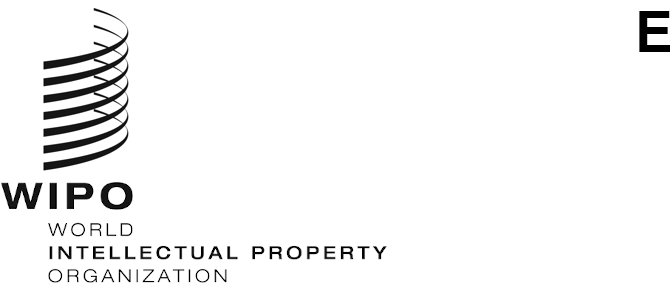 R  CDIP/32/11  CDIP/32/11  CDIP/32/11ОРИГИНАЛ:  АНГЛИЙСКИЙ  ОРИГИНАЛ:  АНГЛИЙСКИЙ  ОРИГИНАЛ:  АНГЛИЙСКИЙ    ДАТА:  15 марта 2024 года   ДАТА:  15 марта 2024 года   ДАТА:  15 марта 2024 года Выявленный риск и меры по его минимизации АнализРиск 1.  Сопротивление отдельных ассоциаций производителей переменам на этапе начала регистрации коллективных знаков.Мера по снижению риска 1.  Проведение эффективных информационно-просветительских мероприятий с акцентом на конкурентные преимущества использования коллективных знаков.Этот риск реализовался лишь в незначительной степени; сотрудники ВОИС и заинтересованные стороны сообщили, что ассоциации и производители в странах-бенефициарах положительно отнеслись к регистрации коллективных знаков и выразили желание принять в ней участие. Риск 2.  Возможные конфликты внутри ассоциаций, которые могут замедлить процесс разработки и регистрации коллективного знака.Мера по снижению риска 2.  Проведение мероприятий по повышению осведомленности местных властей и производителей о влиянии неэффективной организации деятельности на разработку ассоциациями конструктивных идей.Этот риск реализовался лишь в незначительной степени; однако в случаях, когда ассоциации создавались для реализации проекта (например, в Тунисе) или нуждались в дальнейшем развитии (например, в Бразилии и Боливии), возникал ряд внутренних проблем.  Проектные группы в каждой стране решали эти проблемы в тесном сотрудничестве с ассоциациями. Риск 3.  Ограниченные институциональные ресурсы объединений-бенефициаров для разработки и регистрации коллективных знаков и извлечения из них выгоды.Мера по снижению риска 3.  Проведение институциональной оценки потенциальных групп бенефициаров до их отбора.Этот риск в некоторой степени реализовался, что отразилось на возможностях групп-бенефициаров пользоваться преимуществами коллективных знаков. Ассоциации-бенефициары во всех странах разработали и зарегистрировали коллективные знаки; однако на сегодняшний день существуют препятствия для полноценного использования преимуществ коллективных знаков (см. описание в разделе «Результативность» ниже). Тема и вопросыПредлагаемые показателиИнструменты сбора данныхИсточники информацииСтруктура проекта и организация проектной деятельности   Структура проекта и организация проектной деятельности   Структура проекта и организация проектной деятельности   Структура проекта и организация проектной деятельности   1. Пригодность первоначального проектного документа в качестве методического руководства для реализации проекта и оценки достигнутых результатов.Использование проектного документа для руководства реализацией и оценки достигнутых результатовИзучение документации
СобеседованияСотрудники ВОИС
Внешние заинтересованные стороны2. Оценка средств контроля реализации проекта, самооценки проекта и формирования отчетности, анализ их полезности и достаточности для обеспечения проектной группы и ключевых заинтересованных сторон соответствующей информацией, необходимой для принятия решений.Уровень полезности инструментов мониторинга и отчетностиИзучение документации
СобеседованияСотрудники ВОИС
Внешние заинтересованные стороны3. Степень, в которой вклад прочих структур в составе Секретариата ВОИС способствовал эффективной реализации проекта. Количество подразделений ВОИС, участвующих в проекте, и их вкладИзучение документации
СобеседованияСотрудники ВОИС
Внешние заинтересованные стороны4. Степень реализации или нейтрализации рисков, отмеченных в первоначальном проектном документе. Вид рисков, с которыми пришлось столкнуться в ходе осуществления проекта, и способы их устраненияИзучение документации
СобеседованияСотрудники ВОИС
Внешние заинтересованные стороны5. Актуальность проекта с точки зрения реагирования на новые тенденции, технологии или иные внешние факторы. Способность сторон, осуществляющих проект, реагировать на внешние факторыИзучение документации
СобеседованияСотрудники ВОИС
Внешние заинтересованные стороныРезультативность  Результативность  Результативность  Результативность  1. Результативность и практическая польза материалов, разработанных в рамках проекта, включая предварительные исследования производственных зон и объединений предприятий, которые, как предполагается, могут извлечь выгоду из использования коллективного знака; разработка и принятие правил использования коллективного знака; и подготовка практического руководства по разработке и регистрации коллективных знаков для тиражирования в других ситуациях и адаптации для каждой страны-бенефициара.Степень эффективности и практическая полезность материалов, разработанных в рамках проекта.Изучение документации
СобеседованияСотрудники ВОИС
Внешние заинтересованные стороны2. Эффективность проекта в выявлении продукции, для которой потенциально будет полезна регистрация коллективных знаков, и итоговый отбор одного продукта.Степень эффективности проекта в выявлении потенциальных продуктов  Изучение документации
СобеседованияСотрудники ВОИС
Внешние заинтересованные стороны3. Эффективность проекта с точки зрения разработки, регистрации и представления коллективного знака.Степень эффективности проекта с точки зрения разработки, регистрации и начала использования коллективного знакаИзучение документации
СобеседованияСотрудники ВОИС
Внешние заинтересованные стороны4. Эффективность проекта с точки зрения проведения мероприятий по наращиванию потенциала и повышению осведомленности.Степень эффективности проекта с точки зрения проведения мероприятий по наращиванию потенциала и повышению осведомленности Изучение документации
СобеседованияСотрудники ВОИС
Внешние заинтересованные стороныУстойчивость результатовУстойчивость результатовУстойчивость результатовУстойчивость результатов1. Вероятность продолжения работы над использованием регистрации коллективных знаков местных предприятий с учетом их роли для межсекторального экономического развития.Вероятность продолжения использования регистрации коллективных знаков местных предприятийИзучение документации
СобеседованияСотрудники ВОИС
Внешние заинтересованные стороныВыполнение рекомендаций Повестки дня в области развития (ПДР) Выполнение рекомендаций Повестки дня в области развития (ПДР) Выполнение рекомендаций Повестки дня в области развития (ПДР) Выполнение рекомендаций Повестки дня в области развития (ПДР) 1. Степень выполнения рекомендаций ПДР 1, 4 и 10 в процессе реализации данного проекта.  Степень выполнения рекомендацийИзучение документации
СобеседованияСотрудники ВОИС
Внешние заинтересованные стороны ИнструментОписаниеИсточник информацииСобеседования с внутренними специалистами Примерно девять полуструктурированных собеседованийПо телефону и лично:сотрудники Секретариата ВОИС, включая: 
- Отдел координации деятельности в рамках Повестки дня в области развития (ОКПДР), Секретариат КРИС
- Сектор регионального и национального развития
Собеседования с внешними специалистами Примерно 15–25 полуструктурированных собеседованийПо телефону и лично:- заинтересованные стороны в каждой из четырех стран: - представители правительств
- координаторы групп Изучение документацииИзучение основной документации Документация ВОИС, включая внутренние и внешние отчеты, публикации, руководства, видеоматериалы и инструменты.Этапы работы / практические результатыОсновные даты Начало работы:4 января 2024 годаПредставление в ВОИС исходного отчета:25 января 2024 годаПолучение от ВОИС комментариев к исходному отчету:29 января 2024 годаПредставление в ВОИС окончательной редакции исходного отчета:31 января 2024 годаПредставление в ВОИС проекта отчета:1 марта 2024 годаПолучение от ВОИС фактологических корректировок к проекту отчета:5 марта 2024 года.Представление в ВОИС итогового отчета:7 марта 2024 года.Представление отчета об оценке на сессии КРИС:29 апреля – 3 мая 2024 года